Nightly Homework Schedule Grade 4-1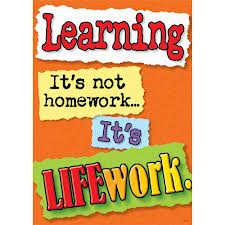 November 5 - 9, 2012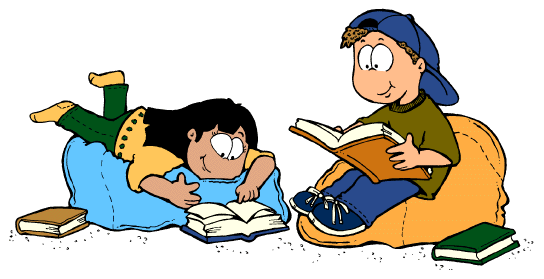 MondayTuesdayWednesdayThursdayNightly ReadingRead for 25 minutes and complete your reading record log.Read for 25 minutes and complete your reading record log.Read for 25 minutes and complete your reading record log.Read for 25 minutes and complete your reading record log.Writer’s NotebookA writer’s notebook is a launch pad or workbench for larger projects. A good place to free-write, record wonderings, observations, conversations, sketches, or memories. A writer's notebook gets you to notice things, to observe things, to think and discover.  It is a place for students to "grow" ideas and develop their writer's craft.   Write 2 entries this week!  Remember to date your entries and try to write ½ to 1 page for each entry.  A writer’s notebook is a launch pad or workbench for larger projects. A good place to free-write, record wonderings, observations, conversations, sketches, or memories. A writer's notebook gets you to notice things, to observe things, to think and discover.  It is a place for students to "grow" ideas and develop their writer's craft.   Write 2 entries this week!  Remember to date your entries and try to write ½ to 1 page for each entry.  A writer’s notebook is a launch pad or workbench for larger projects. A good place to free-write, record wonderings, observations, conversations, sketches, or memories. A writer's notebook gets you to notice things, to observe things, to think and discover.  It is a place for students to "grow" ideas and develop their writer's craft.   Write 2 entries this week!  Remember to date your entries and try to write ½ to 1 page for each entry.  A writer’s notebook is a launch pad or workbench for larger projects. A good place to free-write, record wonderings, observations, conversations, sketches, or memories. A writer's notebook gets you to notice things, to observe things, to think and discover.  It is a place for students to "grow" ideas and develop their writer's craft.   Write 2 entries this week!  Remember to date your entries and try to write ½ to 1 page for each entry.  MathematicsPlease complete pages 37, 38, 41, and 42 in your math workbook.Please complete pages 37, 38, 41, and 42 in your math workbook.Please complete pages 37, 38, 41, and 42 in your math workbook.Please complete pages 37, 38, 41, and 42 in your math workbook.TechnologyBOOMWRITER:  Please complete your second and final chapter and submit it to the editor.  All chapters must be submitted by Friday afternoon!  Check out our November Newsletter on our class website www.josephbuscemi.weebly.com BOOMWRITER:  Please complete your second and final chapter and submit it to the editor.  All chapters must be submitted by Friday afternoon!  Check out our November Newsletter on our class website www.josephbuscemi.weebly.com BOOMWRITER:  Please complete your second and final chapter and submit it to the editor.  All chapters must be submitted by Friday afternoon!  Check out our November Newsletter on our class website www.josephbuscemi.weebly.com BOOMWRITER:  Please complete your second and final chapter and submit it to the editor.  All chapters must be submitted by Friday afternoon!  Check out our November Newsletter on our class website www.josephbuscemi.weebly.com ScienceSocial StudiesContinue working on your Five Themes of Geography Google Presentation.  We will also have time to work on it as a class in the computer lab this week.  Continue working on your Five Themes of Geography Google Presentation.  We will also have time to work on it as a class in the computer lab this week.  Continue working on your Five Themes of Geography Google Presentation.  We will also have time to work on it as a class in the computer lab this week.  Continue working on your Five Themes of Geography Google Presentation.  We will also have time to work on it as a class in the computer lab this week.  